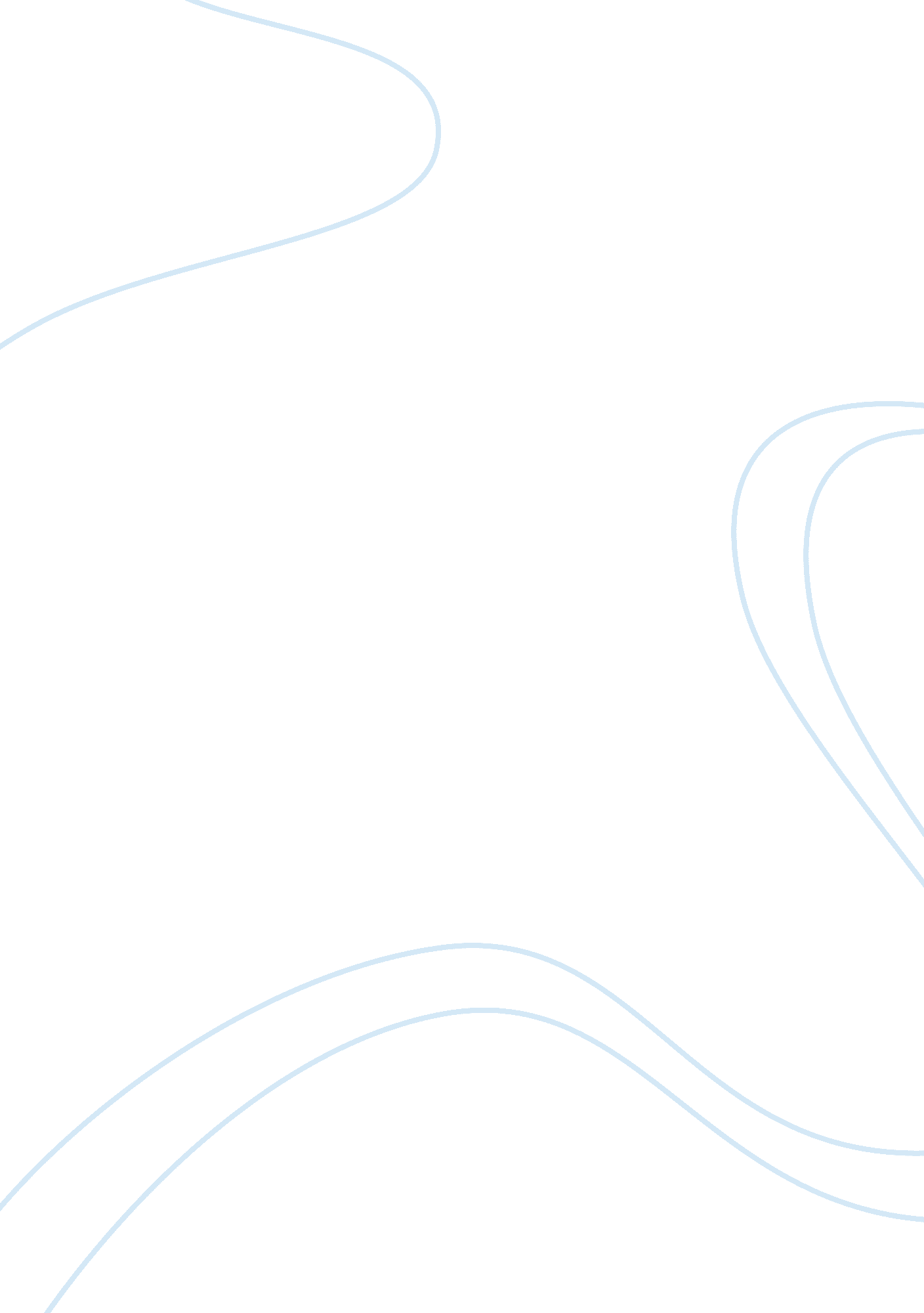 BlogLinguistics, English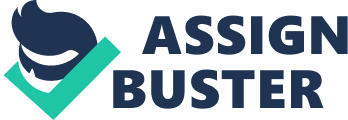 Cleveland Indians baseball team logo have dominated headlines over the years and considered a rather controversial . The logos are connected to Native American caricatures in many ways and this further makes the subject an interesting one. The controversy in all the logos is connected to the fact that many consider them a mockery and demeaning to the larger Native Americans. 
There is an evident connection evident between these images or logos of the team e and to the Native American. More specifically, the logo in many ways portrays the imitated pictures of Native American and as such certain traits are exaggerated so as to create a comical Native Americans. 
The red face logos have a lot than meets the eye. This is because, for years, there have been advocacy for the red color stereotyping. The logo connects in many ways to Native American caricatures the under fire. The red colored C and red face for instance for many years hints using the derogatory word “ redskin” as its Indians baseball team’s mascot. The connection is more of an embodiment of ferocity, savagery and aggression of this group. These intriguing logos illuminate the origins of tidy Native Americans stereotypes. Likewise useful in understanding the root of derogatory Native America caricatures like “ redskin.” 
Through critically analyzing the logos, the history of Native Americans stereotyping is evident. Over the years, the images have been used to echo the insignificant cultural consequences, the real import that is not actually apparent. These are clear indication of the dispute and the recent need to come with alternative logos. 